Elements of the Short Story GR. 11		Name: __________________ Title: English 11						Name: ____________________Short Stories						Date: _____________________The Three Levels in Literature: Define 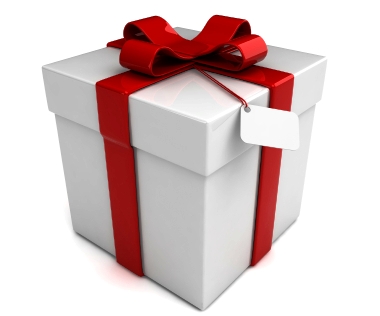 Literal: Inferential: Critical:  ExampleLiteral: Inferential: Critical:  Elements of the Short Story GR. 11		KEY 				Name: __________________ Title: TermParaphrased ExplanationExample from the storyConflict type (man vs. man, self, supernatural, environment, society)ComplicationTurning point, highest point of action/emotionFalling ActionQuality of CharacterStatic vs. dynamicFlat vs. roundStereotype vs. originalProtagonistAntagonistOutcome of conflictPoint of ViewObjectiveOmniscientLimited omniscientFirst personSettingAtmosphereSuspenseIronyTermParaphrased ExplanationExample from the story / videoConflict type (man vs. man, self, supernatural, environment, society)THE PROBLEM OR ISSUE THAT MUST BE RESOLVEDProtagonistAntagonistTHE MAIN CHARACTERCHARACTER OPPOSING MAIN CHARACTERClimaxTHE HIGH POINT OF ACTION IN THE STORYFalling ActionSEQUENCE OF EVENTS THAT FOLLOWS CLIMAX AND LEADS TO RESOLUTIONQuality of CharacterStatic vs. dynamicFlat vs. roundStereotype vs. originalSTATIC = DOES NOT CHANGEDYNAMIC = LEARNS AND CHANGESFLAT – VERY FEW TRAITSROUND – MANY TRAITSSTEREOTYPE= COMMONLY HELD BELIEVE ABOUT A GROUPDirect PresentationIndirect Presentation-NARRATOR STATES CHARACTER’S TRAITS-ACTIONS, THOUGHTS, WORDS DEFINE WHAT TYPE OF CHARACTER A PERSON ISResolutionHOW THE CONFLICT IS SOLVEDPoint of ViewObjectiveOmniscientLimited omniscientFirst person-WRITER TELLS WHAT HAPPENS. CAN’T TELL ANYTHING OTHER THAN WHAT DIALOGUE STATES-GODLIKE VIEWPOINT – KNOWS CHARACTERS THOUGHTS -KNOWS ONE CHARACTERS THOUGHTS-“I” POINT OF VIEW – THROUGH EYES OF ONE CHARACTER OR NARRATORSettingAtmosphereLOCATION, TIME WHERE STORY TAKE SPLACE. OFTEN SIGNIFICANT TO THEME AND PLOT-MOOD OR EMOTION CONVEYED BY SETTINGSuspense-FEELING CREATED BY STORY THAT MAKES READER TENSEFlashbackForeshadow-REFERING TO PAST EVENTS-HINTING AT FUTURE EVENTS